105年度身心障礙學生育樂營活動一覽表105年度花蓮縣身心障礙學生育樂營活動歡樂動一動實施目的：(一)充實身心障礙學生假期生活，啟發學生學習的潛能，並建立學生成功經驗、勇於嘗試的人格特質。(二)拓展身心障礙學生生活領域，藉由各種學習活動增進與同儕互動和相處的機會。指導單位：花蓮縣政府主辦單位：花蓮縣政府教育處承辦單位：花蓮縣立玉里國民中學參加對象：(一)30人，經鑑輔會鑑定之本縣國民中小學身心障礙學生。(二)教室容納人數有限，若學生為特教班學生、肢體障礙或無法依教師指令操作，可請家長陪同參與。活動地點：玉里國中閱覽室(花蓮縣玉里鎮民族街30號)。活動日期：105年7月20日(三)9:00~16:00。報名方式：自即日起至105年6月24日(五)，請以學校為單位填寫報名表後E-mail(bigpapaya712@hlc.edu.tw)至花蓮縣政府教育處特殊及幼兒教育科林芸琤，並來電確認(03-8462860分機253)。名額有限額滿為止。注意事項(一)本活動以1天為單位，無法全程配合者不予參加，以免影響活動進行。(二)若學生有特殊生理狀況，請於報名時告知。(三)恕不提供交通接送，請家長自行於活動開始前及活動結束後準時接送學生。(四)如活動有未盡事宜得適時修正補充之。(五)凡參加本次活動之隨行老師及工作人員，均已公假辦理。活動內容「105年度花蓮縣身心障礙學生育樂營活動-歡樂動一動」活動報名表請填妥報名表後，傳真(03-8462780)或E-mail(bigpapaya712@hlc.edu.tw)至花蓮縣政府教育處特殊及幼兒科-林芸琤，並來電03-8462860分機253確認。105年度花蓮縣身心障礙學生育樂營活動兒童烘焙營實施目的：以體驗學習的方式透過動手製作小點心為媒介，提升雙側協調及精細動作能力，並建立學生成功經驗、勇於嘗試的人格特質。指導單位：花蓮縣政府主辦單位：花蓮縣政府教育處承辦單位：花蓮縣立鑄強國民小學參加對象：本場次30人，經鑑輔會鑑定之本縣國民中小學身心障礙學生。烘焙教室容納人數有限，若學生為特教班學生、肢體障礙、手部功能不佳或無法依教師指令操作，則現場會老師協助，請家長無須全程陪同。活動地點：彩虹魚烘焙教室(花蓮縣花蓮市中興路55號)活動日期：105年7月4日星期一8:30~11:30報名方式：自即日起至105年6月24日(五)，請以學校為單位填寫報名表後E-mail(bigpapaya712@hlc.edu.tw)或傳真(03-8462780)至花蓮縣政府教育處特殊及幼兒教育科林芸琤，並來電確認(03-8462860分機253)。名額有限額滿為止。流程表備註：本活動恕不提供交通接送，請家長自行於活動開始前及活動結束後準時接送學生。凡參加本次活動之隨行老師及工作人員，均已公假辦理。如活動計畫有未盡事宜得適時修正補充之。若學生有特殊生理狀況，請於報名時告知。「105年度花蓮縣身心障礙學生育樂營活動---兒童烘焙營」活動報名表請填妥報名表後，傳真(03-8462780)或E-mail(bigpapaya712@hlc.edu.tw)至花蓮縣政府教育處特殊及幼兒科-林芸琤，並來電03-8462860分機253確認。105年度花蓮縣身心障礙學生育樂營活動-擊鼓體驗營一、實施目的：利用暑假期間，規劃身心障礙學生假期生活學習樂趣的研習活動，以體驗擊鼓的方式，增加學生對於樂器的認識、建立學生藝術氣息、培養多元的人格特質。二、指導單位：花蓮縣政府三、主辦單位：花蓮縣政府教育處四、承辦單位：花蓮縣立中原國民小學五、參加對象：每場次25人，且經本縣經鑑輔會核定身心障礙學生。因場地容納人數有限，每位學生可隨行一位陪同者，總人數共50人。六、活動地點：花蓮縣創意文化園區 第18棟十鼓花創定目劇場(花蓮市中華路144號)七、活動日期：105年7月4日星期一13:00~16:30八、報名方式：自即日起至105年6月24日(五)，請以學校為單位填寫報名表後傳真(03-8462780)或E-mail(bigpapaya712@hlc.edu.tw )至花蓮縣政府教育處特殊及幼兒教育科林芸琤，並來電確認(03-8462860分機253)。名額有限額滿為止。九、備註：本活動恕不提供交通接送，請家長自行於活動開始前及活動結束後準時接送學生。凡參加本次活動之隨行老師及工作人員，均已公假辦理。若學生有特殊生理狀況，請於報名時告知。如活動計畫有未盡事宜得適時修正補充之。十、活動流程表「105年度花蓮縣身心障礙學生育樂營活動-擊鼓體驗營」活動報名表請填妥報名表後，傳真(03-8462780)或E-mail(bigpapaya712@hlc.edu.tw)至花蓮縣政府教育處特殊及幼兒科-林芸琤，並來電03-8462860分機253確認。105年度花蓮縣身心障礙學生育樂營活動肢體律動營一、實施目的：以音樂節奏搭配肢體活動，開發感官經驗，增加對自己身心的認識，。二、指導單位：花蓮縣政府三、主辦單位：花蓮縣政府教育處四、承辦單位：花蓮縣立光復國民中學五、參加對象：(一)30人，經鑑輔會鑑定之本縣國民中小學身心障礙學生參加。(二)教室容納人數有限，若學生為特教班學生、肢體障礙或無法依教師指令操作，可請家長陪同參與。六、活動地點：光復國中體育館 (花蓮縣光復鄉林森路200號)七、活動日期：105年7月5日(二) 09:00~12:00八、報名方式：自即日起至105年6月24日(五)，請以學校為單位填寫報名表後傳真(03-8462780)或E-mail：bigpapaya712@yhlc.edu.tw至花蓮縣政府教育處特殊及幼兒教育科林芸琤，並來電確認(03-8462860分機253)。名額有限額滿為止。九、活動流程表：十、備註本活動恕不提供交通接送，請家長自行於活動開始前及活動結束後準時接送學生。凡參加本次活動之隨行老師及工作人員，核予公假辦理。本活動計畫若有未盡事宜，得適時修正補充之。若學生有特殊生理狀況，請於報名時告知。「105年度花蓮縣身心障礙學生育樂營活動-肢體律動營」活動報名表請填妥報名表後，傳真(03-8462780)或E-mail(bigpapaya712@hlc.edu.tw)至花蓮縣政府教育處特殊及幼兒科-林芸琤，並來電03-8462860分機253確認。105年度花蓮縣身心障礙學生育樂營活動動手做黏土一、實施目的：利用暑假期間，規劃身心障礙學生假期生活學習樂趣的研習活動，以體驗學習的方式透過動手做黏土為媒介，提升學習樂趣、建立學生獨特風格、勇於嘗試的人格特質。二、指導單位：花蓮縣政府三、主辦單位：花蓮縣政府教育處四、承辦單位：花蓮縣立壽豐國民小學五、參加對象：經鑑輔會鑑定之本縣國民中小學身心障礙學生，共20人。因教室容納人數有限，若學生為特教班學生、肢體障礙、手部功能不佳或無法依教師指令操作，則現場會老師協助，家長亦可陪同參與。六、活動地點：壽豐國小會議室 (花蓮縣壽豐村壽山路37號)七、活動日期：105年7月18日星期9:00~12:00八、活動流程表	九、報名方式：自即日起至105年6月24日(五)，請以學校為單位填寫報名表後E-mail(bigpapaya712@hlc.edu.tw)傳真(03-8462780)或至花蓮縣政府教育處特殊及幼兒教育科林芸琤，並來電確認(03-8462860分機253)。名額有限額滿為止。十、備註：本活動恕不提供交通接送，請家長自行於活動開始前及活動結束後準時接送學生。凡參加本次活動之隨行老師及工作人員，均已公假辦理。如活動計畫有未盡事宜得適時修正補充之。若學生有特殊生理狀況，請於報名時告知。「105年度花蓮縣身心障礙學生育樂營活動-動手做黏土」活動報名表請填妥報名表後，傳真(03-8462780)或E-mail(bigpapaya712@hlc.edu.tw)至花蓮縣政府教育處特殊及幼兒科-林芸琤，並來電03-8462860分機253確認。「105年度花蓮縣身心障礙學生認識海洋及鯨豚生態親子共遊之旅」活動計畫書航行，帶孩子出海海洋，打開年輕的視野、開闊未來的胸襟用另一個角度看生命的島嶼，認識‧珍惜海洋母親的賜予一、活動目標：透過互動遊戲、繪本及鯨豚影像，讓孩子們對花蓮的海洋及鯨豚有初淺的了解。透過太平洋航行，有機會實境造訪生長在大海當中的鯨豚。邀請身心障礙學生親子(親師)共同徜徉美麗太平洋，體驗海洋風情。二、辦理單位：主辦單位：花蓮縣政府教育處承辦單位：黑潮海洋文教基金會協辦單位：多羅滿賞鯨公司、花蓮區漁會三、活動對象：本縣國中、國小經鑑輔會核定身心障礙學生以及學生家長、老師，每位學生陪同家長以一人為限，一位老師以陪同二位以下學生為主，名額總計70名。因活動中有海上搭船安全說明，若特教班學生參加請家長務必陪同。四、活動日期時間：105年7月30日（六） 13:30--17:30五、報名時間：自即日起至105年6月30日止，或額滿為止。六、報名方式： 每校限定5位學生參加，請以校為單位填妥報名表後，傳真或E-mail至花蓮縣政府教育處特幼科林芸琤，並來電確認。E-mail：bigpapaya712@hlc.edu.tw傳真：03-8462780電話：03-8462860分機253 林芸琤七、預期效益：啟發孩子對海洋與鯨豚興趣，讓孩子們初步了解海洋生態，引導孩子對海洋及鯨豚有更多的好奇，藉此更親近海洋、認識海洋。八、特別說明：以親子共遊為主，鼓勵學童家屬一同報名參加。交通自理。賞鯨碼頭入口處有大型停車場。     (中南區學生可直接前往富里、玉里、瑞穗及光復火車站，有遊覽車接送服務)室內場地：花蓮港賞鯨碼頭向日廣場。若遇無法抗拒之災害（例如：颱風），活動將順延。以特殊境遇家庭(如中低收入戶、單親家庭)優先報名。九、活動內容：「105年度花蓮縣身心障礙學生認識海洋及鯨豚生態親子共遊之旅」活動報名表請填妥報名表後，傳真(03-8462780)或E-mail(bigpapaya712@hlc.edu.tw)至花蓮縣政府教育處特殊及幼兒科-林芸琤，並來電03-8462860分機253確認。註：縣屬學校學生已有學生團體保險者與縣屬學校正式教師已有保險者，陸上活動不另投保，家長(屬)或其他參加者由本基金會一併投保。105年度聽覺障礙國中小學生科學營實施計畫活動目的(一)提供聽覺障礙學生學習科學的機會與資源。(二)透過動手做科學的活動，以提升聽障生對科學的興趣。(三)培養聽覺障礙學生的科學探究能力，並激發其潛能。辦理單位指導單位: 臺北市政府教育局主辦單位: 臺北市立啟聰學校、臺北市立新興國中、臺北市大同區雙蓮國小協辦單位: 臺灣師範大學科學教育研究所、特殊教育學系活動對象國小升五、六年級及升國中一、二、三之聽障生(含應屆畢業生)。活動日期及時間105年8月4日(四)至105年8月5日(五) 09：00-16：00。活動地點台北市立啟聰學校(臺北市大同區重慶北路三段320號)活動內容詳附件一活動流程表。活動方式(一)透過聆聽、示範、講解與實際動手做等方式，親身體驗多元有趣的物理、化學與生物等科學活動。。(二)全程參與且表現良好者頒發結業證明書及獎品。招收人數24人活動費用(一)由教育局及啟聰學校相關經費全額補助。(二)參加者無需繳交費用，請珍惜資源，報名後請務必全程參與。報名方式(一)自105年6月1日至105年6月24日（五）17：00截止。(二)填妥報名表（附件二）後，於截止日前傳真（FAX：2597-0734）或e-mail至電子信箱：modile119 @gmail.com臺北市立啟聰學校設備組劉銘浩組長收(聯繫電話02- 25924446 轉 206)。(三)務必填寫家長同意書，此同意書請留存於所在學校，未徵得家長同意者學校請勿核章報名。錄取方式依報名先後順序錄取，至額滿為止。錄取名單於105年6月28日（二）17：00前公告在臺北市立啟聰網站首頁http://www.tmd.tp.edu.tw。交通方式交通位置與路線圖校址：103臺北市大同區重慶北路三段320號學校代表號（總機）：(02)25924446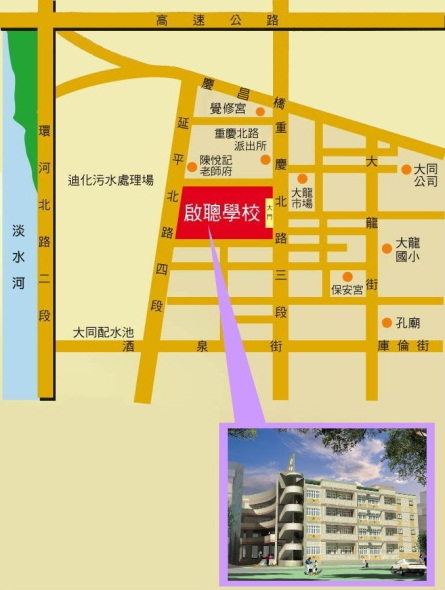 捷運MRT: 淡水線（圓山站下車後步行約15分鐘）公車Bus : 9、41、288（酒泉站下車）206、811（污水處理廠站下車）47、223、246、302、304、601、重慶幹線（啟聰學校下車）客運:欣欣客運、三重客運、新竹客運、汎航客運（啟聰學校下車）林口長庚—台北車站（酒泉站下車）注意事項活動期間若遇颱風來襲，則順延一周至8月11、12日兩日舉行。學生請穿著校服並自備水壺與餐具。本營隊不提供住宿，交通請自理。有特殊疾病或需要用藥者請事先告知。辦理與參與本次活動之學校教師與人員，報局同意後予以敘獎。附件一、105年度聽覺障礙國中小學生科學營活動流程表105年8月4日(星期四)第二天105年8月5日(星期五)附件二、課程及師資簡介課程介紹:    本課程是專為國小五、六年級至國中三年級聽障生設計的科學實驗課，課程內容以生活中常見的科學現象為主，讓學生透過動手做來學習科學知識。附件三、105年度聽覺障礙國中小學生科學營 報名表※說明：1.請於105年6月24日（五）前傳真（FAX：2597-0734）或e-mail電子信箱：modile119 @gmail.com台北市立啟聰學校設備組劉銘浩組長收，如有疑問請電02- 25924446 轉 206。2.如有特殊需求說明，如坐輪椅、食物過敏、癲癇等需注意之事項，請務必填寫。3.報名表若不敷使用可自行影印。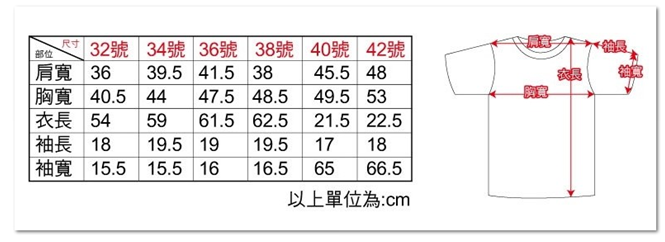 4.衣服尺寸請參考右表。附件四、105年度聽覺障礙國中小學生科學營家長同意書親愛的家長您好！「105年度聽覺障礙國中小學生科學營」開辦了囉!活動資訊如下，名額有限，歡迎踴躍向各班導師報名。活動日期：105年8月4日(四)至105年8月5日(五)(倘若因颱風或其他不可抗力因素，本活動則改期至105年8月11日(四)至105年8月12日(五))。本活動全程免費，為珍惜資源，報名後若無故退出及缺席者，將保留來年參加之權利，請家長務必配合及體諒，感謝您!家長同意書茲〈  〉同意 敝子弟參加 105年度聽覺障礙國中小學生科學營，      並願意配合下列事項：      1.有宿疾者，願意告知導師如何協助照顧，並在同意書上註明。肢體障礙部分                  曾開刀部分                                  曾骨折部分                    其他(服藥或飲食禁忌)                  2.叮嚀學生在活動期間，遵守規定，聽從師長指導，注意活動安全。  〈  〉不同意參加        年    班 學生姓名                                                    學生家長                    〈請簽名〉活動名稱委辦單位地點辦理時間歡樂動一動玉里國中(南區)玉里國中105年7月20日(三)兒童烘焙營鑄強國小（北區）彩虹魚烘焙教室105年7月4日(一)擊鼓體驗營中原國小（北區）中原國小105年7月4日(一)肢體律動營光復國中（中區）光復國中105年7月5日(二)動手做黏土壽豐國小（中區）壽豐國小105年7月18日(一)認識海洋及鯨豚生態親子共遊之旅黑潮海洋文教基金會向陽廣場105年7月30日(六)下午1時30分至5時30分聽覺障礙國中小學生科學營臺北市立啟聰學校台北市立啟聰學校105年8月4日(四)至105年8月5日(五)分組A分組B~一起動一動(身體律動)動手作創意(創意黏土)~午餐時間午餐時間~動手作創意(創意黏土)一起動一動(身體律動)回家囉回家囉學校名稱聯絡人/電話    學生姓名聯絡電話年級特別狀況障礙類別/程度備註□ 特殊境遇家庭    學生姓名聯絡電話年級特別狀況障礙類別/程度備註□ 特殊境遇家庭    學生姓名聯絡電話年級特別狀況障礙類別/程度備註□ 特殊境遇家庭    學生姓名聯絡電話年級特別狀況障礙類別/程度備註□ 特殊境遇家庭    學生姓名聯絡電話年級特別狀況障礙類別/程度備註□ 特殊境遇家庭時    間活 動 內 容地    點負 責 人 員08：20-08:30報到彩虹魚烘焙教室鑄強國小08:30-08:50環境介紹及衛生及安全提醒彩虹魚烘焙教室彩虹魚08：50-11：30烘焙製作彩虹魚烘焙教室彩虹魚11：30-12:00分享及賦歸彩虹魚烘焙教室彩虹魚學校名稱聯絡人/電話    學生姓名聯絡電話年級特別狀況障礙類別/程度備註□ 特殊境遇家庭    學生姓名聯絡電話年級特別狀況障礙類別/程度備註□ 特殊境遇家庭    學生姓名聯絡電話年級特別狀況障礙類別/程度備註□ 特殊境遇家庭    學生姓名聯絡電話年級特別狀況障礙類別/程度備註□ 特殊境遇家庭    學生姓名聯絡電話年級特別狀況障礙類別/程度備註□ 特殊境遇家庭時    間活 動 內 容地    點負 責 人 員13：00-13:10集合報到十鼓花創定目劇場中原國小13:10-14:10十八羅漢鼓影音賞析十鼓花創定目劇場十鼓劇場人員14：10-15：00體驗打擊課十鼓花創定目劇場十鼓劇場人員15：00-15:40鼓樂定目劇欣賞十鼓花創定目劇場十鼓劇場人員15:40-16:30藝文交流/大合照（吃冰棒）十鼓花創定目劇場十鼓劇場人員16:30賦歸學校名稱聯絡人/電話    學生姓名聯絡電話年級特別狀況障礙類別/程度備註□ 特殊境遇家庭    學生姓名聯絡電話年級特別狀況障礙類別/程度備註□ 特殊境遇家庭    學生姓名聯絡電話年級特別狀況障礙類別/程度備註□ 特殊境遇家庭    學生姓名聯絡電話年級特別狀況障礙類別/程度備註□ 特殊境遇家庭    學生姓名聯絡電話年級特別狀況障礙類別/程度備註□ 特殊境遇家庭時    間活 動 內 容地    點負 責 人 員備    註09：00～09：10報到體育館光復國中09：10～10：00靜心，身體的感覺體育館老師10：00～11：00身體運用體育館老師11：00～12：00身體的連結體育館老師12：00~快樂賦歸學校名稱聯絡人/電話    學生姓名聯絡電話年級特別狀況障礙類別/程度備註□ 特殊境遇家庭    學生姓名聯絡電話年級特別狀況障礙類別/程度備註□ 特殊境遇家庭    學生姓名聯絡電話年級特別狀況障礙類別/程度備註□ 特殊境遇家庭    學生姓名聯絡電話年級特別狀況障礙類別/程度備註□ 特殊境遇家庭    學生姓名聯絡電話年級特別狀況障礙類別/程度備註□ 特殊境遇家庭時      間活  動  內  容主  講   人負責人8：50~ 9：00報到老師9：00~ 9：30黏土示範教學劉佳寧講師9：30~10：30黏土製作(一)劉家寧講師10：30~12：00黏土製作(二)劉家寧講師12:00~歡樂賦歸學校名稱聯絡人/電話    學生姓名聯絡電話年級特別狀況障礙類別/程度備註□ 特殊境遇家庭    學生姓名聯絡電話年級特別狀況障礙類別/程度備註□ 特殊境遇家庭    學生姓名聯絡電話年級特別狀況障礙類別/程度備註□ 特殊境遇家庭    學生姓名聯絡電話年級特別狀況障礙類別/程度備註□ 特殊境遇家庭    學生姓名聯絡電話年級特別狀況障礙類別/程度備註□ 特殊境遇家庭7/30(六)課程地點備註10：30富里起開始接學生富里火車站10：30玉里火車站11：00瑞穗火車站11：30光復火車站12：00隨車講師助理2名報到花蓮港向日廣場講師2名講師助理10名海豚的第一次接觸花蓮港向日廣場講師2名講師助理10名—賞鯨碼頭巡禮、搭船安全說明賞鯨碼頭講師2名講師助理10名—拜訪太平洋裏的鯨豚朋友太平洋—搭乘多羅滿賞鯨船講師2名講師助理10名平安快樂回家發送餐點(中南區學生同遊覽車送回火車站)隨車講師助理2名學校名稱聯絡人/電話    學生姓名身分證字號(保險用)出生年月日障礙類別/程度行動能力□ 可走動 □ 坐輪椅特別狀況備註□ 特殊境遇家庭遊覽車來回接送□富里火車站 □玉里火車站 □瑞穗火車站 □光復火車站陪同者姓名身分證字號(保險用)出生年月日(保險用)聯絡電話陪同者與學生之關係正式教師□是  □否    學生姓名身分證字號(保險用)出生年月日障礙類別/程度行動能力□ 可走動 □ 坐輪椅特別狀況備註□ 特殊境遇家庭遊覽車來回接送□富里火車站 □玉里火車站 □瑞穗火車站 □光復火車站陪同者姓名身分證字號(保險用)出生年月日(保險用)聯絡電話陪同者與學生之關係正式教師□是  □否    學生姓名身分證字號(保險用)出生年月日障礙類別/程度行動能力□ 可走動 □ 坐輪椅特別狀況備註□ 特殊境遇家庭遊覽車來回接送□富里火車站 □玉里火車站 □瑞穗火車站 □光復火車站陪同者姓名身分證字號(保險用)出生年月日(保險用)聯絡電話陪同者與學生之關係正式教師□是  □否時間活動內容活動內容0830-0850報    到(請攜帶學生證領取資料、名牌)報    到(請攜帶學生證領取資料、名牌)0900-0920科學營開幕式(3F 演講廳)科學營開幕式(3F 演講廳)0920-0940全民的科學3F 演講廳台灣師範大學科學教育研究所邱美虹教授台灣師範大學特殊教育系張蓓莉教授中央研究院基因體中心、中國醫藥大學癌症生物研究所胡春美教授0950-1020學長姐參加科學展覽之得獎經驗分享2F活動中心學長姐參加科學展覽之得獎經驗分享2F活動中心1020-1200細菌調色盤2F活動中心中央研究院基因體中心、中國醫藥大學癌症生物研究所胡春美教授1200-1300午間休息午間休息1310-1400DNA解密2F活動中心中央研究院基因體中心、中國醫藥大學癌症生物研究所胡春美教授1410-1500DNA實境秀2F活動中心中央研究院基因體中心、中國醫藥大學癌症生物研究所胡春美教授1510-1600DNA製造者2F活動中心中央研究院基因體中心、中國醫藥大學癌症生物研究所胡春美教授時間活動內容活動內容0830-0850報    到報    到0900-1200摔不破的蛋2F活動中心中山大學教育研究所博士生高雄市七賢國中自然科 林佳弘老師1200-1300午間休息午間休息1310-1600保養品DIY2F活動中心台師大科學教育研究所博士生台北啟聰學校自然科 林佳穎老師1510-1600色彩魔幻秀2F活動中心台師大科學教育研究所博士生台北啟聰學校自然科 林佳穎老師課程名稱課程內容課程內容課程內容細菌調色盤你知道生活中充滿了細菌嗎?要如何觀察到細菌呢?你每天帶的助聽器和耳模內有多少細菌呢?怎樣才可以抑制細菌生長呢?來參加營隊就可以知道殺菌的妙方喔!你知道生活中充滿了細菌嗎?要如何觀察到細菌呢?你每天帶的助聽器和耳模內有多少細菌呢?怎樣才可以抑制細菌生長呢?來參加營隊就可以知道殺菌的妙方喔!你知道生活中充滿了細菌嗎?要如何觀察到細菌呢?你每天帶的助聽器和耳模內有多少細菌呢?怎樣才可以抑制細菌生長呢?來參加營隊就可以知道殺菌的妙方喔!DNA解密DNA實境秀DNA製造者你知道DNA是什麼嗎?我們的身體裡有沒有DNA呢?來參加營隊你就可以知道DNA的真面目，也可以動手做出DNA。還可以把專屬於你的DNA帶回家喔!你知道DNA是什麼嗎?我們的身體裡有沒有DNA呢?來參加營隊你就可以知道DNA的真面目，也可以動手做出DNA。還可以把專屬於你的DNA帶回家喔!你知道DNA是什麼嗎?我們的身體裡有沒有DNA呢?來參加營隊你就可以知道DNA的真面目，也可以動手做出DNA。還可以把專屬於你的DNA帶回家喔!摔不破的蛋把一顆蛋從三樓丟下去會怎樣呢? (答:會被媽媽罵)有什麼方法可以讓這一顆蛋不要破掉呢? (答:不要丟就不會破)來參加營隊就可以知道製作「摔不破的蛋」的方法喔!                勇敢的丟就對了!把一顆蛋從三樓丟下去會怎樣呢? (答:會被媽媽罵)有什麼方法可以讓這一顆蛋不要破掉呢? (答:不要丟就不會破)來參加營隊就可以知道製作「摔不破的蛋」的方法喔!                勇敢的丟就對了!把一顆蛋從三樓丟下去會怎樣呢? (答:會被媽媽罵)有什麼方法可以讓這一顆蛋不要破掉呢? (答:不要丟就不會破)來參加營隊就可以知道製作「摔不破的蛋」的方法喔!                勇敢的丟就對了!保養品DIY愛美是人的天性，無論男生女生都希望自己很好看。父親節快到了，送個保養品給父親吧!來參加營隊你可以學到製作保養品的方法，也可以把親手做的保養帶回家喔!愛美是人的天性，無論男生女生都希望自己很好看。父親節快到了，送個保養品給父親吧!來參加營隊你可以學到製作保養品的方法，也可以把親手做的保養帶回家喔!愛美是人的天性，無論男生女生都希望自己很好看。父親節快到了，送個保養品給父親吧!來參加營隊你可以學到製作保養品的方法，也可以把親手做的保養帶回家喔!課程設計者:邱美虹 教授課程設計者:邱美虹 教授課程設計者:邱美虹 教授課程設計者:邱美虹 教授課程設計者:邱美虹 教授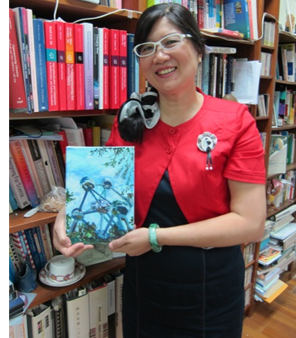 學歷：美國哈佛大學教育學院教育博士經歷：國立台灣師範大學科學教育研究所教授      國際純粹化學與應用化學聯盟（IUPAC）化      學教育委員會主任委員      中國化學會（臺灣）教育委員會主任委員專長：科學教育認知心理學、科學學習心理學理論與實務、 科學問題解決與概念改變、科學學習評量     學歷：美國哈佛大學教育學院教育博士經歷：國立台灣師範大學科學教育研究所教授      國際純粹化學與應用化學聯盟（IUPAC）化      學教育委員會主任委員      中國化學會（臺灣）教育委員會主任委員專長：科學教育認知心理學、科學學習心理學理論與實務、 科學問題解決與概念改變、科學學習評量     課程講師:胡春美 教授課程講師:胡春美 教授課程講師:胡春美 教授課程講師:胡春美 教授課程講師:胡春美 教授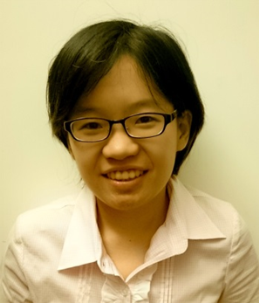 學歷：國立台灣大學醫學生物化學暨分子生物研究所博士經歷：中央研究院基因體研究中心研究助技師      中國醫藥大學癌症生物研究所兼任助理教授      美國加州大學爾灣分校生物化學所博士後研究專長：癌症研究及抗癌藥物研究。  學歷：國立台灣大學醫學生物化學暨分子生物研究所博士經歷：中央研究院基因體研究中心研究助技師      中國醫藥大學癌症生物研究所兼任助理教授      美國加州大學爾灣分校生物化學所博士後研究專長：癌症研究及抗癌藥物研究。  學歷：國立台灣大學醫學生物化學暨分子生物研究所博士經歷：中央研究院基因體研究中心研究助技師      中國醫藥大學癌症生物研究所兼任助理教授      美國加州大學爾灣分校生物化學所博士後研究專長：癌症研究及抗癌藥物研究。  校名:校名:校名:校名:校名:校名:校名:校名:校名:校名:校名:校名:校名:編號學生姓名性別身分證統一編號出生年月日(yy/yy/yy)是否需要手語翻譯住址葷/素衣服尺寸(請參考衣服尺寸表)年級緊急聯絡人緊急聯絡人特殊需求說明(如坐輪椅、食物過敏、癲癇等需注意之事項)編號學生姓名性別身分證統一編號出生年月日(yy/yy/yy)是否需要手語翻譯住址葷/素衣服尺寸(請參考衣服尺寸表)年級姓名  電話特殊需求說明(如坐輪椅、食物過敏、癲癇等需注意之事項)承辦人核章:                                 單位主管核章:承辦人核章:                                 單位主管核章:承辦人核章:                                 單位主管核章:承辦人核章:                                 單位主管核章:承辦人核章:                                 單位主管核章:承辦人核章:                                 單位主管核章:承辦人核章:                                 單位主管核章:承辦人核章:                                 單位主管核章:承辦人核章:                                 單位主管核章:承辦人核章:                                 單位主管核章:承辦人核章:                                 單位主管核章:承辦人核章:                                 單位主管核章:承辦人核章:                                 單位主管核章: